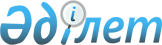 "Астана қаласының 2012-2014 жылдарға арналған бюджеті туралы" Астана қаласы мәслихатының 2011 жылғы 7 желтоқсандағы № 518/75-ІV шешіміне өзгерістер енгізу туралы
					
			Күшін жойған
			
			
		
					Астана қаласы мәслихатының 2012 жылғы 31 тамыздағы № 61/8-V шешімі. Астана қаласының Әділет департаментінде 2012 жылғы 26 қыркүйекте нормативтік құқықтық кесімдерді Мемлекеттік тіркеудің тізіліміне № 745 болып енгізілді
Күші жойылды - Астана қаласы мәслихатының 2013 жылғы 30 мамырдағы № 139/16-V шешімімен      Ескерту. Күші жойылды - Астана қаласы мәслихатының 30.05.2013 № 139/16-V шешімімен.

      Қазақстан Республикасы Бюджет кодексінің 106-бабының 4-тармағына, және «Қазақстан Республикасындағы жергілікті мемлекеттік басқару және өзін-өзі басқару туралы» Қазақстан Республикасы Заңының 6-бабына сәйкес Астана қаласының мәслихаты ШЕШТІ:



      1. «Астана қаласының 2012-2014 жылдарға арналған бюджеті туралы» Астана қаласы мәслихатының 2011 жылғы 7 желтоқсандағы № 518/75-ІV (Нормативтік құқықтық актілерді мемлекеттік тіркеу тізбесінде 2011 жылдың 30 желтоқсанында № 708 тіркелді, «Астана ақшамы» газетінің 2012 жылғы 7 қаңтардағы № 2 нөмірінде, «Вечерняя Астана» газетінің 2012 жылғы 7 қаңтардағы № 2 нөмірінде жарияланған) шешіміне мынадай өзгерістер енгізілсін:



      1-тармақта:



      1) тармақшадағы «265 930 929,0» деген сандар «277 839 589,0» деген сандармен ауыстырылсын;



      «81 077 995,0» деген сандар «90 437 397,0» деген сандармен ауыстырылсын;



      «262 463,0» деген сандар «1 688 767,0» деген сандармен ауыстырылсын;



      «9 064 302,0» деген сандар «10 175 302,0» деген сандармен ауыстырылсын;



      «175 526 169,0» деген сандар «175 538 123,0» деген сандармен ауыстырылсын;



      2) тармақшадағы «257 467 280,9» деген сандар «267 497 080,9» деген сандармен ауыстырылсын;



      3) тармақшадағы «(-331 968,0)» деген сандар «(-1 018 936,0)» деген сандармен ауыстырылсын, оның ішінде:



      бюджеттік кредиттерді өтеуде «876 968,0» деген сандар «1 563 936,0» деген сандармен ауыстырылсын;



      4) тармақшадағы «19 830 287,3» деген сандар «22 396 115,3» деген сандармен ауыстырылсын, оның ішінде:



      қаржылық активтерді сатып алуда «19 830 287,3» деген сандар «22 396 115,3» деген сандармен ауыстырылсын.



      2. Аталған шешімнің 1, 6, 9, 12-қосымшалары осы шешімге 1, 2, 3, 4-қосымшаларға сәйкес жаңа редакцияда жазылсын.



      3. Осы шешім 2012 жылдың 1 қаңтарынан бастап қолданысқа енгізіледі.      Астана қаласы

      мәслихаты сессиясының төрағасы             Б. Исабаев      Астана қаласы

      мәслихатының хатшысы                       С. Есілов      КЕЛІСІЛДІ

      «Астана қаласының

      Экономика және бюджеттік жоспарлау

      басқармасы» ММ (ЭжБЖБ) бастығы             Ж.Ғ. Нұрпейісов

Астана қаласы мәслихатының

2012 жылғы 31 тамыздағы 

№ 61/8-V шешіміне    

1-қосымша        Астана қаласы мәслихатының

2011 жылғы 7 желтоқсандағы

№ 518/75-IV шешіміне   

1-қосымша         

Астана қаласының 2012 жылға арналған бюджеті      Астана қаласы

      мәслихатының хатшысы                       С. Есілов

Астана қаласы мәслихатының

2012 жылғы 31 тамыздағы 

№ 61/8-V шешіміне    

2-қосымша        Астана қаласы мәслихатының

2011 жылғы 7 желтоқсандағы

№ 518/75-IV шешіміне   

6-қосымша        

2012 жылға арналған Астана қаласының "Алматы" ауданының бюджеттік бағдарламаларының тізімі      Астана қаласы

      мәслихатының хатшысы                       С. Есілов

Астана қаласы мәслихатының

2012 жылғы 31 тамыздағы 

№ 61/8-V шешіміне   

3-қосымша       Астана қаласы мәслихатының

2011 жылғы 7 желтоқсандағы

№ 518/75-IV шешіміне  

9-қосымша        

2012 жылға арналған Астана қаласының "Есіл" ауданының бюджеттік бағдарламаларының тізімі      Астана қаласы

      мәслихатының хатшысы                       С. Есілов

Астана қаласы мәслихатының

2012 жылғы 31 тамыздағы 

№ 61/8-V шешіміне    

4-қосымша        Астана қаласы мәслихатының

2011 жылғы 7 желтоқсандағы

№ 518/75-IV шешіміне   

12-қосымша        

2012 жылға арналған Астана қаласының "Сарыарқа" ауданының бюджеттік бағдарламаларының тізімі      Астана қаласы

      мәслихатының хатшысы                       С. Есілов
					© 2012. Қазақстан Республикасы Әділет министрлігінің «Қазақстан Республикасының Заңнама және құқықтық ақпарат институты» ШЖҚ РМК
				СанатыСанатыСанатыСанатыСомасы мың теңгеСыныбыСыныбыСыныбыСомасы мың теңгеІшкі сыныбыІшкі сыныбыСомасы мың теңгеАтауыСомасы мың теңге123451. Кірістер277 839 5891Салықтық түсімдер90 437 39701Табыс салығы41 264 9432Жеке табыс салығы41 264 94303Әлеуметтiк салық31 770 7331Әлеуметтік салық31 770 73304Меншiкке салынатын салықтар13 035 7871Мүлiкке салынатын салықтар9 534 4093Жер салығы1 037 1744Көлiк құралдарына салынатын салық2 464 20405Тауарларға, жұмыстарға және қызметтерге салынатын iшкi салықтар3 171 8332Акциздер146 2123Табиғи және басқа ресурстарды пайдаланғаны үшiн түсетiн түсiмдер1 837 6924Кәсiпкерлiк және кәсiби қызметтi жүргiзгенi үшiн алынатын алымдар930 6565Ойын бизнесіне салық257 27308Заңдық мәнді іс-әрекеттерді жасағаны және (немесе) оған уәкілеттігі бар мемлекеттік органдар немесе лауазымды адамдар құжаттар бергені үшін алынатын міндетті төлемдер1 194 1011Мемлекеттік баж1 194 1012Салықтық емес түсімдер1 688 76701Мемлекеттік меншіктен түсетін кірістер556 7211Мемлекеттік кәсіпорындардың таза кірісі бөлігінің түсімдері66 7943Мемлекет меншігіндегі акциялардың мемлекеттік  пакеттеріне дивидендтер 150 9005Мемлекет меншігіндегі мүлікті жалға беруден түсетін кірістер256 0737Мемлекеттік бюджеттен берілген кредиттер бойынша сыйақылар82 95404Мемлекеттік бюджеттен қаржыландырылатын, сондай-ақ Қазақстан Республикасы Ұлттық Банкінің бюджетінен (шығыстар сметасынан) ұсталатын және қаржыландырылатын мемлекеттік мекемелер салатын айыппұлдар, өсімпұлдар, санкциялар, өндіріп алулар727 6291Мұнай секторы ұйымдарынан түсетін түсімдерді қоспағанда, мемлекеттік бюджеттен қаржыландырылатын, сондай-ақ Қазақстан Республикасы Ұлттық Банкінің бюджетінен (шығыстар сметасынан) ұсталатын және қаржыландырылатын мемлекеттік мекемелер салатын айыппұлдар, өсімпұлдар, санкциялар, өндіріп алулар727 62906Басқа да салықтық емес түсімдер404 4171Басқа да салықтық емес түсімдер404 4173Негізгі капиталды сатудан түсетін түсімдер10 175 30201Мемлекеттік мекемелерге бекітілген мемлекеттік мүлікті сату 7 800 0001Мемлекеттік мекемелерге бекітілген мемлекеттік мүлікті сату 7 800 00003Жерді және материалдық емес активтерді сату2 375 3021Жерді сату2 135 3022Материалдық емес активтерді сату240 0004Трансферттердің түсімдері175 538 12302Мемлекеттік басқарудың жоғары тұрған органдарынан түсетін трансферттер175 538 1231Республикалық бюджеттен түсетін трансферттер175 538 123Функционалдық топФункционалдық топФункционалдық топФункционалдық топСомасы, мың теңге Бюджеттік бағдарламалардың әкімшісіБюджеттік бағдарламалардың әкімшісіБюджеттік бағдарламалардың әкімшісіСомасы, мың теңге БағдарламаБағдарламаСомасы, мың теңге АтауыСомасы, мың теңге II. ШЫҒЫСТАР267 497 080,901Жалпы сипаттағы мемлекеттiк қызметтер 2 511 689,1111Республикалық маңызы бар қала, астана мәслихатының аппараты67 653,0001Республикалық маңызы бар қала, астана мәслихатының қызметін қамтамасыз ету66 603,0003Мемлекеттік органның күрделі шығыстары 1 050,0121Республикалық маңызы бар қала, астана әкімінің аппараты1 036 302,0001Республикалық маңызы бар қала, астана әкімінің қызметін қамтамасыз ету583 895,0002Ақпараттық жүйелер құру442 277,0003Мемлекеттік органдардың күрделі шығыстары10 130,0123Қаладағы аудан, аудандық маңызы бар қала, кент, ауыл (село), ауылдық (селолық) округ әкімінің аппараты523 261,0001Қаладағы аудан, аудандық маңызы бар қаланың, кент, ауыл (село), ауылдық (селолық) округ әкімінің қызметін қамтамасыз ету жөніндегі қызметтер515 035,0022Мемлекеттік органның күрделі шығыстары8 226,0379Республикалық маңызы бар қаланың, астананың Тексеру комиссиясы230 561,0001Республикалық маңызы бар қаланың, астананың Тексеру комиссиясының қызметін қамтамасыз ету жөніндегі қызметтер211 554,0003Мемлекеттік органның күрделі шығыстары 19 007,0356Республикалық маңызы бар қаланың, астананың қаржы басқармасы381 595,1001Жергілікті бюджетті атқару және коммуналдық меншікті басқару саласындағы мемлекеттік саясатты іске асыру жөніндегі қызметтер239 777,0003Салық салу мақсатында мүлікті бағалауды жүргізу7 151,0004Біржолғы талондарды беру жөніндегі жұмысты ұйымдастыру және біржолғы талондарды сатудан түскен сомаларды толық алынуын қамтамасыз ету 73 211,1010Жекешелендіру, коммуналдық меншікті басқару, жекешелендіруден кейінгі қызмет және осыған байланысты дауларды реттеу15 000,0011Коммуналдық меншікке түскен мүлікті есепке алу, сақтау, бағалау және сату43 498,0014Мемлекеттік органның күрделі шығыстары2 958,0357Республикалық маңызы бар қаланың, астананың экономика және бюджеттік жоспарлау басқармасы272 317,0001Экономикалық саясатты, мемлекеттік жоспарлау жүйесін қалыптастыру мен дамыту және республикалық маңызы бар қала, астана басқару саласындағы мемлекеттік саясатты іске асыру жөніндегі қызметтер269 107,0004Мемлекеттік органның күрделі шығыстары 3 210,002Қорғаныс1 046 831,0350Республикалық маңызы бар қаланың, астананың жұмылдыру дайындығы, азаматтық қорғаныс, авариялар мен дүлей апаттардың алдын алуды және жоюды ұйымдастыру басқармасы 1 046 831,0001Жергілікті деңгейде жұмылдыру дайындығы, азаматтық қорғаныс, авариялар мен дүлей апаттардың алдын алуды және жоюды ұйымдастыру саласындағы мемлекеттік саясатты іске асыру жөніндегі қызметтер42 995,0003Жалпыға бiрдей әскери мiндеттi атқару шеңберiндегi iс-шаралар96 591,0004Республикалық маңызы бар қалалар, астананың азаматтық қорғаныс іс-шаралары384 533,0005Республикалық маңызы бар қалалар, астананың жұмылдыру дайындығы және жұмылдыру35 154,0006Республикалық маңызы бар қалалар, астана ауқымындағы төтенше жағдайлардың алдын-алу және оларды жою464 469,0007Аумақтық қорғанысты дайындау және республикалық маңызы бар қаланың, астананың аумақтық қорғанысы22 089,0010Мемлекеттік органның күрделі шығыстары 1 000,003Қоғамдық тәртіп, қауіпсіздік, құқықтық, сот, қылмыстық-атқару қызметі11 724 143,8352Республикалық маңызы бар қаланың, астананың бюджетінен қаржыландырылатын атқарушы ішкі істер органы6 234 868,0001Республикалық маңызы бар қаланың, астананың аумағында қоғамдық тәртіп пен қауіпсіздікті сақтау саласындағы мемлекеттік саясатты іске асыру жөніндегі қызметтер 5 016 117,0003Қоғамдық тәртіпті қорғауға қатысатын азаматтарды көтермелеу 13 000,0004"Астана - есірткісіз қала" өңірлік бағдарламасын жүзеге асыру14 578,0007Мемлекеттік органның күрделі шығыстары980 842,0012Белгілі тұратын жері және құжаттары жоқ адамдарды орналастыру қызметтері58 294,0013Әкімшілік тәртіпте ұсталған адамдарды ұстауды ұйымдастыру27 383,0019Республикалық бюджеттен берілетін трансферттер есебінен көші-қон полициясының қосымша штаттық санын материалдық-техникалық жарақтандыру және ұстау92 284,0020Республикалық бюджеттен берілетін нысаналы трансферттер есебінен оралмандарды уақытша орналастыру орталығын және оралмандарды бейімдеу мен біріктіру орталығын материалдық-техникалық жарақтандыру және ұстау2 376,0023Республикалық бюджеттен берілетін нысаналы трансферттер есебінен жол қозғалысы қауіпсіздігін қамтамасыз ету 29 994,0368Республикалық маңызы бар қаланың, астананың жолаушылар көлігі және автомобиль жолдары басқармасы1 559 374,0007Елдi мекендерде жол қозғалысы қауiпсiздiгін қамтамасыз ету1 559 374,0373Республикалық маңызы бар қаланың, астананың Құрылыс басқармасы3 929 901,8004Ішкі істер органдарының объектілерін дамыту344 487,0044Қазақстан Республикасы Бас прокуратурасының әкімшілік ғимаратын салу3 585 414,804Бiлiм беру36 506 788,6123Қаладағы аудан, аудандық маңызы бар қала, кент, ауыл (село), ауылдық (селолық) округ әкімінің аппараты5 011 134,0004Мектепке дейінгі тәрбиелеу және оқыту ұйымдарын қолдау4 978 290,0025Республикалық бюджеттен берілетін трансферттер есебінен мектеп мұғалімдеріне және мектепке дейінгі ұйымдардың тәрбиешілеріне біліктілік санаты үшін қосымша ақының мөлшерін ұлғайту32 844,0352Республикалық маңызы бар қаланың, астананың бюджетінен қаржыландырылатын атқарушы ішкі істер органы8 391,0006Кадрлардың біліктілігін арттыру және қайта даярлау8 391,0353Республикалық маңызы бар қаланың, астананың денсаулық сақтау басқармасы498 406,0003Кадрлардың біліктілігін арттыру және оларды қайта даярлау159 011,0043Техникалық және кәсіптік, орта білімнен кейінгі білім беру мекемелерінде мамандар даярлау260 851,0044Техникалық және кәсіптік, орта білімнен кейінгі білім беру бағдарламалары бойынша оқитындарға әлеуметтік қолдау көрсету78 544,0359Республикалық маңызы бар қаланың, астананың туризм, дене тәрбиесі және спорт басқармасы 1 471 003,0006Балалар мен жасөспірімдерге спорт бойынша қосымша білім беру 1 471 003,0360Республикалық маңызы бар қаланың, астананың білім басқармасы18 636 143,0001Жергілікті деңгейде білім беру саласындағы мемлекеттік саясатты іске асыру жөніндегі қызметтер137 537,0003Жалпы білім беру12 058 800,0004Арнаулы бiлiм беру бағдарламалары бойынша жалпы бiлiм беру156 780,0005Мамандандырылған бiлiм беру ұйымдарында дарынды балаларға жалпы бiлiм беру153 324,0006Республикалық маңызы бар қаланың, астананың мемлекеттік білім беру мекемелерінде білім беру жүйесін ақпараттандыру6 231,0007Республикалық маңызы бар қаланың, астананың мемлекеттік білім беру мекемелер үшін оқулықтар мен оқу-әдiстемелiк кешендерді сатып алу және жеткізу441 038,0008Балалар қосымша білім беру1 134 762,0009Республикалық маңызы бар қала, астана ауқымындағы мектеп олимпиадаларын және мектептен тыс іс-шараларды өткiзу60 339,0011Мемлекеттік органның күрделі шығыстары2 140,0013Балалар мен жеткіншектердің психикалық денсаулығын зерттеу және халыққа психологиялық-медициналық-педагогикалық консультациялық көмек көрсету40 536,0014Дамуында проблемалары бар балалар мен жеткіншектерді оңалту және әлеуметтік бейімдеу35 749,0021Республикалық бюджеттен берілетін трансферттер есебінен жетім баланы (жетім балаларды) және ата-аналарының қамқорынсыз қалған баланы (балаларды) күтіп-ұстауға асыраушыларына ай сайынғы ақшалай қаражат төлемдері93 997,0024Техникалық және кәсіби білім беру ұйымдарында мамандар даярлау2 666 487,0026Республикалық бюджеттен берілетін трансферттер есебінен үйде оқытылатын мүгедек балаларды жабдықпен, бағдарламалық қамтыммен қамтамасыз ету4 800,0029Әдістемелік жұмыс53 477,0030Техникалық және кәсіптік білім беретін оқу орындарында оқу-өндірістік шеберханаларды, зертханаларды жаңарту және қайта жабдықтау75 000,0032Өндірістік оқытуды ұйымдастыру үшін техникалық және кәсіптік білім беретін ұйымдардың өндірістік оқыту шеберлеріне қосымша ақыны белгілеу52 978,0038Жұмыспен қамту 2020 бағдарламасын іске асыру шеңберінде кадрлардың біліктілігін арттыру, даярлау және қайта даярлау1 074 792,0039Республикалық бюджеттен берілетін трансферттер есебінен мектеп мұғалімдеріне біліктілік санаты үшін қосымша ақының мөлшерін ұлғайту367 064,0063Республикалық бюджеттен берілетін нысаналы трансферттер есебінен «Назарбаев Зияткерлік мектептері» ДБҰ-ның оқу бағдарламалары бойынша біліктілікті арттырудан өткен мұғалімдерге еңбекақыны арттыру 20 312,0373Республикалық маңызы бар қаланың, астананың Құрылыс басқармасы10 170 849,6037Білім беру объектілерін салу және реконструкциялау10 170 849,6374Республикалық маңызы бар қаланың, астананың Тұрғын үй басқармасы 710 862,0075Республикалық бюджеттен нысаналы трансферттер ретінде М. Ломоносов атындағы Мәскеу мемлекеттік университетіне арналған Л.Н. Гумилев атындағы ЕҰУ жатақханасының және Назарбаев Зияткерлік мектептерінің құрылыстарына жер учаскелерін алу710 862,005Денсаулық сақтау31 501 078,3353Республикалық маңызы бар қаланың, астананың денсаулық сақтау басқармасы21 624 266,0001Жергілікті деңгейде денсаулық сақтау саласындағы мемлекеттік саясатты іске асыру жөніндегі қызметтер109 858,0005Жергілікті денсаулық сақтау ұйымдары үшін қанды, оның құрамдарын және препараттарды өндіру709 101,0006Ана мен баланы қорғау жөніндегі қызметтер239 934,0007Салауатты өмір салтын насихаттау160 924,0008Қазақстан Республикасында ЖҚТБ індетінің алдын алу және қарсы күрес жөніндегі іс-шараларды іске асыру209 827,0009Туберкулезден, жұқпалы аурулардан, жүйкесінің бұзылуынан және мінез-құлқының бұзылуынан, оның ішінде жүйкеге әсер ететін заттарды қолдануға байланысты зардап шегетін адамдарға медициналық көмек көрсету3 286 856,0010Республикалық бюджет қаражаты есебінен көрсетілетін медициналық көмекті қоспағанда, халыққа амбулаторлық-емханалық көмек көрсету6 841 769,0011Жедел медициналық көмек көрсету және санитарлық авиация2 041 450,0012Қазақстан Республикасының «Саламатты Қазақстан» Денсаулық сақтауды дамытудың 2011-2013 жылдарға арналған мемлекеттік бағдарламасы шеңберінде бас бостандығынан айыру орындарында жазасын өтеп жатқан және босатылған адамдардың арасында АИТВ-жұқпасының алдын алуға арналған әлеуметтік бағдарламаларды іске асыру1 424,0013Патологоанатомиялық союды жүргізу135 363,0014Халықтың жекелеген санаттарын амбулаториялық деңгейде дәрілік заттармен және мамандандырылған балалар және емдік тамақ өнімдерімен қамтамасыз ету1 271 948,0016Елді мекен шегінен тыс жерлерде емделуге тегін және жеңілдетілген жол жүрумен қамтамасыз ету2 716,0017Шолғыншы эпидемиологиялық қадағалау жүргізу үшін тест-жүйелерін сатып алу1 024,0018Денсаулық сақтау саласындағы ақпараттық талдамалық қызметтер48 169,0019Туберкулезбен аурыратындарды туберкулез ауруларына қарсы препараттармен қамтамасыз ету106 139,0020Диабетпен аурыратын науқастарды диабетке қарсы препараттармен қамтамасыз ету113 305,0021Онкологиялық науқастарды химиялық препараттармен қамтамасыз ету35 437,0022Бүйрек функциясының созылмалы жеткіліксіздігі, аутоиммунды, орфандық аурулармен ауыратын, иммунитеті жеткіліксіз науқастарды, сондай-ақ бүйрегі транспланттаудан кейінгі науқастарды дәрілік заттармен қамтамасыз ету 222 876,0026Гемофилиямен ауыратын ересек адамдарды емдеу кезінде қанның ұюы факторлармен қамтамасыз ету289 887,0027Халыққа иммунды алдын алу жүргізу үшін вакциналарды және басқа иммундық-биологиялық препараттарды орталықтандырылған сатып алу897 663,0028Жаңадан іске қосылатын денсаулық сақтау объектілерін ұстау1 260 254,0029Республикалық маңызы бар қаланың, астананың арнайы медициналық жабдықтау базалары63 680,0030Мемлекеттік денсаулық сақтау органдарының күрделі шығыстары2 952,0033Денсаулық сақтау ұйымдарының күрделі шығыстары1 076 506,0036Жіті миокард инфаркт сырқаттарын тромболитикалық препараттармен қамтамасыз ету 27 319,0045Азаматтардың жекелеген санаттарын амбулаторлық емдеу деңгейінде жеңілдікті жағдайларда, дәрілік заттармен қамтамасыз ету246 303,0046Ақысыз медициналық көмектің кепілдендірілген көлемі шеңберінде қатерлі ісік ауруларымен ауыратындарға медициналық көмек көрсету2 221 582,0360Республикалық маңызы бар қаланың, астананың білім басқармасы10 530,0028Республикалық бюджеттен берілетін трансферттер есебінен «Саламатты Қазақстан» 2011-2015 жылдарға арналған Мемлекеттік бағдарлама аясындағы іс-шараларды іске асыру10 530,0373Республикалық маңызы бар қаланың, астананың Құрылыс басқармасы9 866 282,3038Денсаулық сақтау объектілерін салу және реконструкциялау9 866 282,306Әлеуметтiк көмек және әлеуметтiк қамтамасыз ету6 360 871,0123Қаладағы аудан, аудандық маңызы бар қала, кент, ауыл (село), ауылдық (селолық) округ әкімінің аппараты139 179,0003Мұқтаж азаматтарға үйінде әлеуметтік көмек көрсету139 179,0355Республикалық маңызы бар қаланың, астананың жұмыспен қамту және әлеуметтік бағдарламалар басқармасы5 374 037,0001Жергілікті деңгейде облыстың жұмыспен қамтуды қамтамасыз ету үшін және әлеуметтік бағдарламаларды іске асыру саласындағы мемлекеттік саясатты іске асыру жөніндегі қызметтер 166 545,0002Жалпы үлгідегі медициналық-әлеуметтік мекемелерде (ұйымдарда) қарттар мен мүгедектерге арнаулы әлеуметтік қызметтер көрсету458 947,0003Еңбекпен қамту бағдарламасы601 587,0006Мемлекеттік атаулы әлеуметтік көмек28 595,0007Тұрғын үй көмегі272 038,0008Жергілікті өкілді органдардың шешімі бойынша азаматтардың жекелеген санаттарына әлеуметтік көмек1 621 923,0009Мүгедектерді әлеуметтік қолдау217 256,001218 жасқа дейінгі балаларға мемлекеттік жәрдемақылар40 304,0013Жәрдемақыларды және басқа да әлеуметтік төлемдерді есептеу, төлеу мен жеткізу бойынша қызметтерге ақы төлеу3 463,0015Мүгедектерді оңалту жеке бағдарламасына сәйкес, мұқтаж мүгедектерді міндетті гигиеналық құралдармен және ымдау тілі мамандарының қызмет көрсетуін, жеке көмекшілермен қамтамасыз ету191 887,0016Белгілі бір тұрғылықты жері жоқ адамдарды әлеуметтік бейімдеу130 751,0019Мемлекеттік әлеуметтік тапсырысты үкіметтік емес секторларға орналастыру33 596,0020Психоневрологиялық медициналық-әлеуметтік мекемелерде (ұйымдарда) психоневрологиялық аурулармен ауыратын мүгедектер үшін арнаулы әлеуметтік қызметтер көрсету400 583,0021Оңалту орталықтарында қарттарға, мүгедектерге, оның ішінде мүгедек балаларға арнаулы әлеуметтік қызметтер көрсету 714 950,0022Психоневрологиялық медициналық-әлеуметтік мекемелерде (ұйымдарда) жүйкесі бұзылған мүгедек балалар үшін арнаулы әлеуметтік қызметтер көрсету410 435,0026Мемлекеттік органның күрделі шығыстары10 011,0030Мемлекеттік денсаулық сақтау ұйымдарының күрделі шығыстары71 166,0360Республикалық маңызы бар қаланың, астананың білім басқармасы842 156,0016Жетiм балаларды, ата-анасының қамқорлығынсыз қалған балаларды әлеуметтiк қамсыздандыру604 210,0017Білім беру ұйымдарының күндізгі оқу нысанының оқушылары мен тәрбиеленушілерін әлеуметтік қолдау183 767,0037Әлеуметтік сауықтандыру54 179,0373Республикалық маңызы бар қаланың, астананың Құрылыс басқармасы5 499,0039Әлеуметтік қамтамасыз ету объектілерін салу және реконструкциялау5 499,007Тұрғын үй-коммуналдық шаруашылық63 234 064,8123Қаладағы аудан, аудандық маңызы бар қала, кент, ауыл (село), ауылдық (селолық) округ әкімінің аппараты19 644 685,0008Елді мекендердің көшелерін жарықтандыру1 191 580,0009Елді мекендердің санитариясын қамтамасыз ету8 747 822,0010Жерлеу орындарын күтіп-ұстау және туысы жоқ адамдарды жерлеу84 095,0011Елді мекендерді абаттандыру мен көгалдандыру9 621 188,0371Республикалық маңызы бар қаланың, астананың Энергетика және коммуналдық шаруашылық басқармасы19 951 603,0001Жергілікті деңгейде энергетика және коммуналдық шаруашылық саласындағы мемлекеттік саясатты іске асыру жөніндегі қызметтер217 701,0005Коммуналдық шаруашылық дамыту3 119 108,0006Сумен жабдықтау және су бұру жүйесiнiң жұмыс істеуі 182 245,0007Сумен жабдықтау жүйесін дамыту10 171 594,0008Инженерлік коммуникациялық инфрақұрылымды жобалау, дамыту және жайластыру және (немесе) сатып алу5 955 615,0010Коммуналдық техника сатып алу300 000,0016Мемлекеттік органның күрделі шығыстары5 340,0373Республикалық маңызы бар қаланың, астананың Құрылыс басқармасы21 065 108,1012Мемлекеттік коммуналдық тұрғын үй қорының тұрғын үй құрылысы және (немесе) сатып алу2 136 179,4013Қала абаттандыруды дамыту6 607 258,1017Инженерлік коммуникациялық инфрақұрылымды дамыту, жайластыру және (немесе) сатып алу 2 055 500,0019Тұрғын үй салу 9 736 970,6023Жұмыспен қамту-2020 бағдарламасы шеңберінде тұрғын жай салу және (немесе) сатып алу және инженерлік коммуникациялық инфрақұрылымдарды дамыту (немесе) сатып алу529 200,0374Республикалық маңызы бар қаланың, астананың Тұрғын үй басқармасы 2 493 617,7001Жергілікті деңгейде тұрғын үй мәселелері бойынша мемлекеттік саясатты іске асыру жөніндегі қызметтер70 428,0004Авариялық және ескiрген тұрғын үйлердi бұзу42 723,0005Мемлекеттiк қажеттiлiктер үшiн жер учаскелерiн алып қою, соның iшiнде сатып алу жолымен алып қою және осыған байланысты жылжымайтын мүлiктi иелiктен айыру2 096 268,0006Мемлекеттік тұрғын үй қорын сақтауды ұйымдастыру282 914,7008Мемлекеттік органдардың күрделі шығыстары1 284,0382Республикалық маңызы бар қаланың, астананың тұрғын үй инспекциясы басқармасы 79 051,0001Республикалық маңызы бар қаланың, астананың аумағында тұрғын үй коры саласындағы мемлекеттік саясатты іске асыру жөніндегі қызметтер 27 870,0005Мемлекеттік органның күрделі шығыстары8 550,0006Ортақ мүлікті техникалық тексеру және кондоминиумдар объектілеріне техникалық паспорттарды әзірлеу42 631,008Мәдениет, спорт, туризм және ақпараттық кеңістiк13 398 241,0358Республикалық маңызы бар қаланың, астананың мұрағаттар және құжаттама басқармасы 118 516,0001Жергiлiктi деңгейде мұрағат ісiн басқару бойынша мемлекеттік саясатты іске асыру жөніндегі қызметтер35 967,0002Мұрағаттық қордың сақталуын қамтамасыз ету81 800,0005Мемлекеттік органның күрделі шығыстары749,0359Республикалық маңызы бар қаланың, астананың туризм, дене тәрбиесі және спорт басқармасы 3 396 800,0001Жергілікті деңгейде туризм, дене шынықтыру және спорт саласындағы мемлекеттік саясатты іске асыру жөніндегі қызметтер56 280,0003Республикалық маңызы бар қала, астана деңгейінде спорттық жарыстар өткiзу166 172,0004Әртүрлi спорт түрлерi бойынша республикалық маңызы бар қала, астана құрама командаларының мүшелерiн дайындау және олардың республикалық және халықаралық спорт жарыстарына қатысуы3 106 870,0008Мемлекеттік органның күрделі шығыстары1 284,0013Туристік қызметті реттеу66 194,0361Республикалық маңызы бар қаланың, астананың мәдениет басқармасы7 368 533,0001Жергiлiктi деңгейде мәдениет саласындағы мемлекеттік саясатты іске асыру жөніндегі қызметтер75 422,0003Мәдени-демалыс жұмысын қолдау4 345 215,0005Тарихи-мәдени мұра ескерткіштерін сақтауды және оларға қол жетімділікті қамтамасыз ету281 596,0007Театр және музыка өнерiн қолдау1 229 270,0009Қалалық кiтапханалардың жұмыс iстеуiн қамтамасыз ету149 186,0010Мемлекеттік органның күрделі шығыстары1 984,0016Мәдениет объектілерін материалдық-техникалық жарақтандыруға1 285 860,0362Республикалық маңызы бар қаланың, астананың ішкі саясат басқармасы995 145,0001Жергілікті деңгейде мемлекеттік, ішкі саясатты іске асыру жөніндегі қызметтер256 966,0003Жастар саясаты саласындағы өңірлік бағдарламаларды iске асыру113 985,0005Газеттер мен журналдар арқылы мемлекеттік ақпараттық саясат жүргізу жөніндегі қызметтер 376 298,0006Телерадио хабарларын тарату арқылы мемлекеттік ақпараттық саясатты жүргізу жөніндегі қызметтер246 012,0007Мемлекеттік органның күрделі шығыстары1 884,0363Республикалық маңызы бар қаланың, астананың тілдерді дамыту басқармасы186 038,0001Жергілікті деңгейде тілдерді дамыту саласындағы мемлекеттік саясатты іске асыру жөніндегі қызметтер53 438,0002Мемлекеттік тілді және Қазақстан халықтарының басқа да тілдерін дамыту132 600,0373Республикалық маңызы бар қаланың, астананың Құрылыс басқармасы1 333 209,0014Мәдениет объектілерін дамыту1 008 019,0015Cпорт және туризм объектілерін дамыту325 190,009Отын-энергетика кешенi және жер қойнауын пайдалану61 952 090,9371Республикалық маңызы бар қаланың, астананың Энергетика және коммуналдық шаруашылық басқармасы61 952 090,9012Жылу-энергетикалық жүйені дамыту61 952 090,910Ауыл, су, орман, балық шаруашылығы, ерекше қорғалатын табиғи аумақтар, қоршаған ортаны және жануарлар дүниесін қорғау, жер қатынастары2 826 625,6351Республикалық маңызы бар қаланың, астананың жер қатынастары басқармасы81 776,0001Республикалық маңызы бар қала, астана аумағында жер қатынастарын реттеу саласындағы мемлекеттік саясатты іске асыру жөніндегі қызметтер70 477,0004Жердi аймақтарға бөлу жөнiндегi жұмыстарды ұйымдастыру10 550,0008Мемлекеттік органның күрделі шығыстары749,0354Республикалық маңызы бар қаланың, астананың табиғи ресурстар және табиғат пайдалануды реттеу басқармасы1 879 982,0001Жергілікті деңгейде қоршаған ортаны қорғау саласындағы мемлекеттік саясатты іске асыру жөніндегі қызметтер61 236,0004Қоршаған ортаны қорғау бойынша іс-шаралар 191 102,0005Қоршаған ортаны қорғау объектілерін дамыту 203 266,0009Коммуналдық меншіктегі су шаруашылығы құрылыстарының жұмыс істеуін қамтамасыз ету50 000,0012Мемлекеттік органның күрделі шығыстары749,0016«Жасыл белдеуді» салуға1 373 629,0375Республикалық маңызы бар қаланың, астананың ауыл шаруашылығы басқармасы864 867,6001Жергілікті деңгейде ауыл шаруашылығы саласындағы мемлекеттік саясатты іске асыру жөніндегі қызметтер36 168,0004Өндірілетін ауыл шаруашылығы дақылдарының шығындылығы мен сапасын арттыруды мемлекеттік қолдау4 844,0008Ауру жануарларды санитарлық союды ұйымдастыру16 100,0014Мемлекеттік органның күрделі шығыстары536,0016Эпизоотияға қарсы іс-шаралар жүргізу1 370,0018Ауыл шаруашылығы жануарларын идентификациялау жөнінде іс-шаралар өткізу227,0020Көктемгі егіс және егін жинау жұмыстарын жүргізу үшін қажетті жанар-жағар май және басқа да тауар-материалдық құндылықтарының құнын арзандату1 877,0021Ауыл шаруашылық дақылдарының зиянды организмдеріне қарсы күрес жөніндегі іс-шаралар8 528,6023Республикалық бюджеттен берілетін трансферттер есебінен азық-түлік тауарларының өңірлік тұрақтандыру қорларын қалыптастыру 795 217,011Өнеркәсіп, сәулет, қала құрылысы және құрылыс қызметі1 356 325,4365Республикалық маңызы бар қаланың, астананың сәулет және қала құрылысы басқармасы1 146 364,0001Жергілікті деңгейде сәулет және құрылысы саласындағы мемлекеттік саясатты іске асыру жөніндегі қызметтер75 342,0002Елді мекендердегі құрылыстардың бас жоспарын әзірлеу583 046,0005Мемлекеттік органның күрделі шығыстары1 605,0006Астана қаласының қала маңы аймағы аумағының қала құрылысын жоспарлау кешендік схемасын әзірлеу486 371,0371Республикалық маңызы бар қаланың, астананың Энергетика және коммуналдық шаруашылық басқармасы55 972,4040«Инвестор - 2020» бағыты шеңберінде индустриялық-инновациялық инфрақұрылымды дамыту 55 972,4373Республикалық маңызы бар қаланың, астананың Құрылыс басқармасы153 989,0001Жергілікті деңгейде құрылыс саласындағы мемлекеттік саясатты іске асыру жөніндегі қызметтер151 849,0003Мемлекеттік органның күрделі шығыстары2 140,012Көлiк және коммуникация26 374 651,5368Республикалық маңызы бар қаланың, астананың жолаушылар көлігі және автомобиль жолдары басқармасы26 374 651,5001Жергілікті деңгейде көлік және коммуникация саласында мемлекеттік саясатты іске асыру жөніндегі қызметтер85 326,0002Көлік инфрақұрылымын дамыту24 323 536,5003Автомобиль жолдарының жұмыс істеуін қамтамасыз ету1 724 790,0005Әлеуметтiк маңызы бар iшкi қатынастар бойынша жолаушылар тасымалдарын субсидиялау239 394,0010Мемлекеттік органның күрделі шығыстары1 605,013Өзгелер4 233 901,6356Республикалық маңызы бар қаланың, астананың қаржы басқармасы1 356 515,0013Республикалық маңызы бар қаланың, астананың жергілікті атқарушы органының резервi1 356 515,0357Республикалық маңызы бар қаланың, астананың экономика және бюджеттік жоспарлау басқармасы501 739,0003Жергілікті бюджеттік инвестициялық жобалардың және концессиялық жобалардың техникалық-экономикалық негіздемесін әзірлеу немесе түзету және сараптамасын жүргізу, концессиялық жобаларды консультациялық сүйемелдеу501 739,0364Республикалық маңызы бар қаланың, астананың кәсіпкерлік және өнеркәсіп басқармасы451 104,0001Жергілікті деңгейде кәсіпкерлікті және өнеркәсіпті дамыту саласындағы мемлекеттік саясатты іске асыру жөніндегі қызметтер95 645,0003Кәсіпкерлік қызметті қолдау10 125,0004Мемлекеттік органның күрделі шығыстары5 275,0007Индустриялық-инновациялық даму стратегиясын іске асыру7 215,0017"Бизнестің жол картасы - 2020" бағдарламасы шеңберінде кредиттер бойынша проценттік ставкаларды субсидиялау235 401,0018"Бизнестің жол картасы - 2020" бағдарламасы шеңберінде шағын және орта бизнеске кредиттерді ішінара кепілдендіру47 443,0019"Бизнестің жол картасы - 2020" бағдарламасы шеңберінде бизнес жүргізуді сервистік қолдау 50 000,0371Республикалық маңызы бар қаланың, астананың Энергетика және коммуналдық шаруашылық басқармасы1 149 827,0020«Бизнестің жол картасы - 2020» бағдарламасы шеңберінде индустриялық инфрақұрылымды дамыту1 149 827,0372"Астана – жаңа қала" арнайы экономикалық аймағын әкімшілендіру басқармасы774 716,6001Халықаралық деңгейде жаңа астана ретінде Астана қаласының имиджін арттыру мемлекеттік саясатты іске асыру жөніндегі қызметтер70 967,0003Мемлекеттік органның күрделі шығыстары749,0004Астана қаласының инновация қызметінің дамуын қамтамасыз ету жөніндегі қызметтер703 000,614Борышқа қызмет көрсету1 294,0356Республикалық маңызы бар қаланың, астананың қаржы басқармасы1 294,0018Жергілікті атқарушы органдардың республикалық бюджеттен қарыздар бойынша сыйақылар мен өзге де төлемдерді төлеу бойынша борышына қызмет көрсету 1 294,015Трансферттер4 468 484,3356Республикалық маңызы бар қаланың, астананың қаржы басқармасы4 468 484,3006Нысаналы пайдаланылмаған (толық пайдаланылмаған) трансферттерді қайтару2 345 826,3024Мемлекеттік органдардың функцияларын мемлекеттік басқарудың төмен тұрған деңгейлерінен жоғарғы деңгейлерге беруге байланысты жоғары тұрған бюджеттерге берілетін ағымдағы нысаналы трансферттер2 022 658,0029Облыстық бюджеттерге, Астана және Алматы қалаларының бюджеттеріне әкiмшiлiк-аумақтық бiрлiктiң саяси, экономикалық және әлеуметтiк тұрақтылығына, адамдардың өмiрi мен денсаулығына қатер төндiретiн табиғи және техногендік сипаттағы төтенше жағдайлар туындаған жағдайда, жалпы республикалық немесе халықаралық маңызы бар іс-шаралар жүргізуге берілетін ағымдағы нысаналы трансферттер100 000,0III. Таза бюджеттік кредит беру-1 018 936,0Бюджеттік кредиттер545 000,010Ауыл, су, орман, балық шаруашылығы, ерекше қорғалатын табиғи аумақтар, қоршаған ортаны және жануарлар дүниесін қорғау, жер қатынастары45 000,0364Республикалық маңызы бар қаланың, астананың кәсіпкерлік және өнеркәсіп басқармасы45 000,0037Жұмыспен қамту-2020 бағдарламасы шеңберінде ауылдағы кәсіпкерліктің дамуына ықпал ету үшін бюджеттік кредиттер беру45 000,013Өзгелер500 000,0374Республикалық маңызы бар қаланың, астананың Тұрғын үй басқармасы500 000,0034Кондоминиум объектілерінің жалпы мүлкін жөндеу жүргізу арналған бюджеттік кредиттер500 000,05Бюджеттік кредиттерді өтеу1 563 936,001Бюджеттік кредиттерді өтеу1 563 936,01Мемлекеттік бюджеттен берілген бюджеттік кредиттерді өтеу1 563 936,0IV. Қаржы активтерімен жасалатын операциялар бойынша сальдо 22 396 115,3Қаржы активтерін сатып алу22 396 115,308Мәдениет, спорт, туризм және ақпараттық кеңістiк15 837 000,0373Республикалық маңызы бар қаланың, астананың Құрылыс басқармасы15 837 000,0022"Опера және балет театры" ЖШС жарғылық капиталын ұлғайту 15 837 000,013Өзгелер6 559 115,3356Республикалық маңызы бар қаланың, астананың қаржы басқармасы4 469 115,3012Заңды тұлғалардың жарғылық капиталын қалыптастыру немесе ұлғайту 4 469 115,3372"Астана – жаңа қала" арнайы экономикалық аймағын әкімшілендіру басқармасы2 090 000,0065Заңды тұлғалардың жарғылық капиталын қалыптастыру немесе ұлғайту 2 090 000,0V. Бюджет дефициті (профициті)-11 034 671,2VI. Бюджет тапшылығын қаржыландыру (профицитті қолдану)11 034 671,27Қарыздар түсімі6 386 300,001Мемлекеттік ішкі қарыздар 6 386 300,0002Қарыз алу келісім-шарттары6 386 300,016Қарыздарды өтеу-6 994 147,9356Республикалық маңызы бар қаланың, астананың қаржы басқармасы-6 994 147,9009Жергілікті атқарушы органның жоғары тұрған бюджет алдындағы борышын өтеу-6 994 145,9019Республикалық бюджеттен бөлінген пайдаланылмаған бюджеттік кредиттерді қайтару-2,0Бюджет қаражатының пайдаланылатын қалдықтары11 642 519,1Функционалдық топФункционалдық топФункционалдық топФункционалдық топСомасы, мың теңге Бюджеттік бағдарламалардың әкiмшiсiБюджеттік бағдарламалардың әкiмшiсiБюджеттік бағдарламалардың әкiмшiсiСомасы, мың теңге БағдарламаБағдарламаСомасы, мың теңге АтауыСомасы, мың теңге 01Жалпы сипаттағы мемлекеттік қызметтер160 758123Қаладағы аудан, аудандық маңызы бар қала, кент, ауыл (село), ауылдық (селолық) округ әкімінің аппараты160 758001Қаладағы аудан, аудандық маңызы бар қаланың, кент, ауыл (село), ауылдық (селолық) округ әкімінің қызметін қамтамасыз ету жөніндегі қызметтер155 752022Мемлекеттік органдардың күрделі шығыстары5 00604Бiлiм беру2 318 262123Қаладағы аудан, аудандық маңызы бар қала, кент, ауыл (село), ауылдық (селолық) округ әкімінің аппараты2 318 262004Мектепке дейінгі тәрбие ұйымдарын қолдау2 301 770025Мектеп мұғалімдеріне және мектепке дейінгі ұйымдардың тәрбиешілеріне біліктілік санаты үшін қосымша ақының көлемін ұлғайту16 49206Әлеуметтiк көмек және әлеуметтiк қамсыздандыру99 593123Қаладағы аудан, аудандық маңызы бар қала, кент, ауыл (село), ауылдық (селолық) округ әкімінің аппараты99 593003Мұқтаж азаматтарға үйінде әлеуметтік көмек көрсету99 59307Тұрғын үй-коммуналдық шаруашылық6 675 121123Қаладағы аудан, аудандық маңызы бар қала, кент, ауыл (село), ауылдық (селолық) округ әкімінің аппараты6 675 121008Елді мекендерде көшелерді жарықтандыру450 312009Елді мекендердің санитариясын қамтамасыз ету2 948 151010Жерлеу орындарын күтіп-ұстау және туысы жоқ адамдарды жерлеу23 884011Елді мекендерді абаттандыру мен көгалдандыру3 252 774Барлығы: 9 253 734Функционалдық топФункционалдық топФункционалдық топФункционалдық топСомасы, мың теңге Бюджеттік бағдарламалардың әкiмшiсiБюджеттік бағдарламалардың әкiмшiсiБюджеттік бағдарламалардың әкiмшiсiСомасы, мың теңге БағдарламаБағдарламаСомасы, мың теңге АтауыСомасы, мың теңге 01Жалпы сипаттағы мемлекеттік қызметтер172 411123Қаладағы аудан, аудандық маңызы бар қала, кент, ауыл (село), ауылдық (селолық) округ әкімінің аппараты172 411001Қаладағы аудан, аудандық маңызы бар қаланың, кент, ауыл (село), ауылдық (селолық) округ әкімінің қызметін қамтамасыз ету жөніндегі қызметтер171 331022Мемлекеттік органдардың күрделі шығыстары1 08004Бiлiм беру582 260123Қаладағы аудан, аудандық маңызы бар қала, кент, ауыл (село), ауылдық (селолық) округ әкімінің аппараты582 260004Мектепке дейінгі тәрбие ұйымдарын қолдау577 908025Мектеп мұғалімдеріне және мектепке дейінгі ұйымдардың тәрбиешілеріне біліктілік санаты үшін қосымша ақының көлемін ұлғайту4 35207Тұрғын үй-коммуналдық шаруашылық7 627 446123Қаладағы аудан, аудандық маңызы бар қала, кент, ауыл (село), ауылдық (селолық) округ әкімінің аппараты7 627 446008Елді мекендерде көшелерді жарықтандыру445 252009Елді мекендердің санитариясын қамтамасыз ету3 426 208010Жерлеу орындарын күтіп-ұстау және туысы жоқ адамдарды жерлеу18 190011Елді мекендерді абаттандыру мен көгалдандыру3 737 796Барлығы: 8 382 117Функционалдық топФункционалдық топФункционалдық топФункционалдық топСомасы, мың теңгеБюджеттік бағдарламалардың әкiмшiсiБюджеттік бағдарламалардың әкiмшiсiБюджеттік бағдарламалардың әкiмшiсiСомасы, мың теңгеБағдарламаБағдарламаСомасы, мың теңгеАтауыСомасы, мың теңге01Жалпы сипаттағы мемлекеттік қызметтер190 092123Қаладағы аудан, аудандық маңызы бар қала, кент, ауыл (село), ауылдық (селолық) округ әкімінің аппараты190 092001Қаладағы аудан, аудандық маңызы бар қаланың, кент, ауыл (село), ауылдық (селолық) округ әкімінің қызметін қамтамасыз ету жөніндегі қызметтер187 952022Мемлекеттік органдардың күрделі шығыстары2 14004Бiлiм беру2 110 612123Қаладағы аудан, аудандық маңызы бар қала, кент, ауыл (село), ауылдық (селолық) округ әкімінің аппараты2 110 612004Мектепке дейінгі тәрбие ұйымдарын қолдау2 098 612025Мектеп мұғалімдеріне және мектепке дейінгі ұйымдардың тәрбиешілеріне біліктілік санаты үшін қосымша ақының көлемін ұлғайту12 00006Әлеуметтiк көмек және әлеуметтiк қамсыздандыру39 586123Қаладағы аудан, аудандық маңызы бар қала, кент, ауыл (село), ауылдық (селолық) округ әкімінің аппараты39 586003Мұқтаж азаматтарға үйінде әлеуметтік көмек көрсету39 58607Тұрғын үй-коммуналдық шаруашылық5 342 118123Қаладағы аудан, аудандық маңызы бар қала, кент, ауыл (село), ауылдық (селолық) округ әкімінің аппараты5 342 118008Елді мекендерде көшелерді жарықтандыру296 016009Елді мекендердің санитариясын қамтамасыз ету2 373 463010Жерлеу орындарын күтіп-ұстау және туысы жоқ адамдарды жерлеу42 021011Елді мекендерді абаттандыру мен көгалдандыру2 630 618Барлығы: 7 682 408